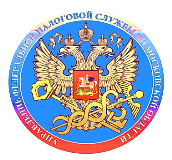 О порядке заполнения платежных документовС 01 октября 2021 года вступают в силу положения Приказа Министерства финансов Российской Федерации от 14.09.2020 № 199н «О внесении изменений в приказ Министерства финансов Российской Федерации от 12 ноября 2013 г. № 107н "Об утверждении правил указания информации в реквизитах распоряжений о переводе денежных средств в уплату платежей в бюджетную систему Российской Федерации" (зарегистрирован в Минюсте России 15 октября 2020 г. №60400).Изменения касаются порядка указания информации, идентифицирующей платеж, а также плательщика, составившего распоряжение о переводе денежных средств, в уплату платежей, администрируемых налоговыми органами, а именно:1. В Правила указания информации, идентифицирующей платеж, в распоряжениях о переводе денежных средств в уплату налогов, сборов, страховых взносов и иных платежей в бюджетную систему Российской Федерации (далее - Распоряжение), администрируемых налоговыми органами (приложение № 2 к приказу Минфина России от 12.11.2013 107н) внесены следующие изменения: 	При заполнении реквизита «106» Распоряжения из перечня допустимых значений основания платежа исключаются значения «ТР», «ПР», «АП» и «АР».В случае погашения задолженности по таким основаниям в поле «106» распоряжения указывается значение «ЗД», а в поле «108» в номере документа первые два знака обозначают вид документа, например:«ТР0000000000000» - номер требования налогового органа об уплате налога (сбора, страховых взносов);«ПР0000000000000» - номер решения о приостановлении взыскания;«АП0000000000000» - номер решения о привлечении к ответственности за совершение налогового правонарушения или об отказе в привлечении к ответственности за совершение налогового правонарушения;«АР0000000000000» - номер исполнительного документа (исполнительного производства).Номер документа указывается после буквенного значения вида документа и должен четко соответствовать значениям и количеству знаков, указанным в соответствующем требовании, решении или исполнительном документе.Например, при погашении требования налогового органа об уплате налога (сбора, страховых взносов) №41797, в поле «108» распоряжения должно быть указано: «ТР41797».В случае добровольного погашения задолженности по налоговым платежам при отсутствии документа взыскания и указания в реквизите "106" Распоряжения значения основания платежа «ЗД», в показателе «108» («номер документа») указывается значение «0».2. В Правила указания информации, идентифицирующей лицо или орган, составивший распоряжение о переводе денежных средств в уплату платежей в бюджетную систему Российской Федерации (приложение № 5 к приказу Минфина России от 12.11.2013 107н) внесены следующие изменения:1) Исключены следующие статусы, идентифицирующие лицо или орган, составившие Распоряжение:- «09» - налогоплательщик (плательщик сборов, страховых взносов и иных платежей, администрируемых налоговыми органами) - индивидуальный предприниматель;- «10» - налогоплательщик (плательщик сборов, страховых взносов и иных платежей, администрируемых налоговыми органами) - нотариус, занимающийся частной практикой;- «11» - налогоплательщик (плательщик сборов, страховых взносов и иных платежей, администрируемых налоговыми органами) - адвокат, учредивший адвокатский кабинет;- «12» - налогоплательщик (плательщик сборов, страховых взносов и иных платежей, администрируемых налоговыми органами) - глава крестьянского (фермерского) хозяйства;- «21» - ответственный участник консолидированной группы налогоплательщиков;- «22» - участник консолидированной группы налогоплательщиков;- «25» - банки-гаранты, составившие распоряжение о переводе денежных средств в бюджетную систему Российской Федерации при возврате налога на добавленную стоимость, излишне полученной налогоплательщиком (зачтенной ему) в заявительном порядке, а также при уплате акцизов, исчисленных по операциям реализации подакцизных товаров за пределы территории Российской Федерации, и акцизов по алкогольной и (или) подакцизной спиртосодержащей продукции;- «26» - учредители (участники) должника, собственники имущества должника - унитарного предприятия или третьи лица, составившие распоряжение о переводе денежных средств на погашение требований к должнику по уплате обязательных платежей, включенных в реестр требований кредиторов, в ходе процедур, применяемых в деле о банкротстве.2) Изменено наименование значения статуса «13», которое изложено в следующей редакции: «13» - налогоплательщик (плательщик сборов, страховых взносов и иных платежей, администрируемых налоговыми органами) - физическое лицо, индивидуальный предприниматель, нотариус, занимающийся частной практикой, адвокат, учредивший адвокатский кабинет, глава крестьянского (фермерского) хозяйства.